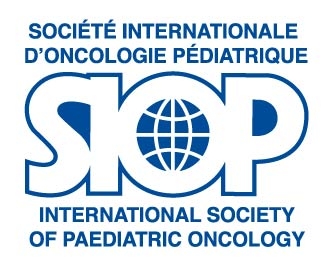 MinutesWebsite & Communication Committee MeetingFriday, 24 October 2014Time: 10:00 – 11:00Sheraton Centre Toronto Hotel, Toronto, CanadaSIOP Board Room (ELGIN)Attendees: Paul Rogers (SIOP Secretary General), Yuri Quintana (via Skype), Argerie Tsimicalis, Ursula Creutzig (via Skype), Stephen Shochat, Roly Squire,  Lorraine de Montmollin (KAW), Susanne Wollaert (KAW)Welcome by Paul Rogers to all participants.Based on the website survey and participants observations, the major areas to improve are the following:Congress AdvocacyInteractive aspect of the website missingToo many sub-parts that are hiddenNo networking tools (this might come at an extra cost)The current sitemap has the following flaws:Unclear menu titles and submenusNot focused on SIOP activities and structureThe aim should be to present the society as a whole in a better and much more comprehensive way.For example:Different activitiesCongress CommitteesProjectsFocus on educational content and communication to membersForum or Tumor Board The website should be a platform for all Pediatric Oncology aspects and stakeholder activities.The first step to agree on is the sitemap and overall structure of the website and once that has been accomplished, the involved parties can provide and comment on their pages and sections.The menus need to be more readable, searchable and clearly organized and interconnected.This task will stay with the website committee since the current website developer will only assist with the visual overhaul. There was a discussion about the general styles of websites and people might have different opinions on the layout.Yuri Quintana mentioned that there is methodology to this which is usually established by professional information architects.Yuri Quintana explained that there is a need for an inventory of users, groups and use cases and what they expect in terms of functionality and content. And there is a need of an inventory of current content and new desired content for the future planning in the design of the user interface.The wire framing will layout the interface according to most important use casesThe elements of wireframes are Information Design, Navigation Design and Interface Design. The timeframe to overhaul and improve a site navigation takes usually 3 – 6 months.He send various links for review on the topic:Information architecture definition http://en.wikipedia.org/wiki/Information_architectureDefinition of wire farming http://en.wikipedia.org/wiki/Website_wireframe